ПРОЙДИ ПРАКТИКУ В МЕЖДУНАРОДНОЙ ИТ-КОМПАНИИ Выбираешь место, где пройти практику и думаешь об ИТ-сфере — крупная международная ИТ-компания КРОК предлагает такую возможность на лето 2020. Есть два варианта: принять участие в одном из направлений Летней IT-школы КРОК или в команде решить бизнес-задачу для Java и .NET разработчиков в CROC DEV CHALLENGE.

Летняя IT-школа — 10 дней интенсива, в котором участники посещают профильные вебинары и практические онлайн-занятия, работают в командах над кейсами и проверяют себя и свои силы. Направления Летней IT-школы:- Автоматизация стартапа, 29 июня – 10 июля - Телекоммуникации, 6–17 июля - IT-аналитика, 13–25 июля - Развитие бизнеса, 20–31 июля Подробности: https://vk.cc/auOsS6 CROC DEV CHALLENGE  — марафон, в котором за три неделе команда участников из 3-5 человек должна будет решить реальную задачу, помогать ей будут эксперты компании. В рамках марафона пройдут вебинары и код-ревью, на которые можно зарегистрироваться отдельно без участия в решении задачи. Подробности: vk.cc/auJTmU  Регистрируйся и проводи #ЛетовКРОК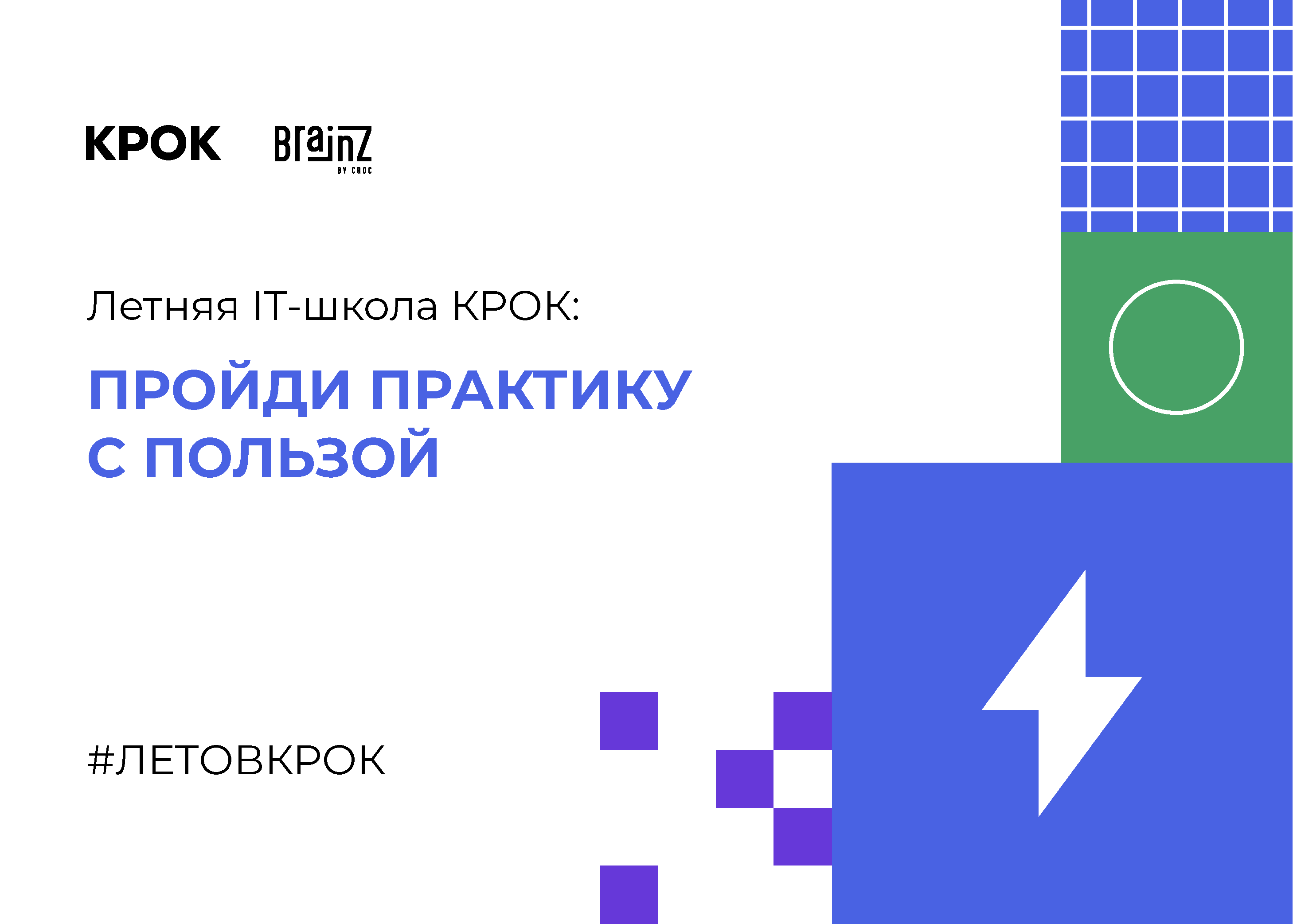 